ASOCIACIÓN DE PROFESORADO DE FRANCÉS DE ALICANTE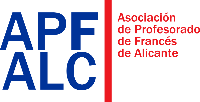 ORDEN DE DOMICILIACIÓN DE ADEUDO DIRECTOMediante la firma de esta orden de domiciliación, la persona asociada autoriza a la Asociación de Profesorado de Francés de Alicante a enviar instrucciones a su entidad bancaria de la orden de pago recurrente anual de la cuota de la Asociación fijada en 36€ por la Asamblea General para el año 2020.En , a  de  de .Firmado: DATOS DE LA PERSONA TITULARNombreDNIApellidosDomicilio (completo)CPLocalidadTeléfonoCorreo electrónicoDATOS BANCARIOSNombre de la entidadDirección de la sucursalSwift BIC(puede tener 8 u 11 posicionesIBANCUOTAConceptoCuota anual Asociación de Profesorado de Francés de Alicante